Land & New Homes Administrator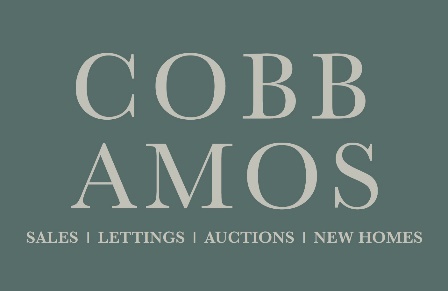 OverviewA highly motivated individual with an eye for detail, the desire to succeed and the willingness to go the extra mile. Customer service is at the heart of all you do, you love to do things yourself but are also a great team player.Previous experience is not essential; however who you are, your attitude and potential are much more valuable to us. We can provide full training to anyone who is ready and eager to learn and develop.Reporting to: Land & New Homes ManagerReporting to: Land & New Homes ManagerReporting to: Land & New Homes ManagerJob DescriptionJob DescriptionJob DescriptionResponsibility FrequencyPreparing relevant administration, contracts, memorandum of sale etc. DailyRegistering applicants and arranging viewings for sales and lettingsDailyEnsuring window cards are kept up to dateDailyAnswering telephone, email and portal enquiriesDailyPreparing and updating all marketing material, including photos, floor plans and descriptions for new instructions and all available propertiesDailyEntering all new vendors and applicants on to the databaseDailyEntering all new properties on to the databaseDailyCreating new and keeping property files and electronic records up to dateDailyBooking & conducting viewingsDailyPreparing comparable evidence for Market Appraisals for the ValuersDailyProviding vendor feedback for viewingsDailyProviding vendor management for price reductionsDailyTake an active part in team discussions and be forward thinkingDailyConducting appointments to take on new properties / sites (photographs, measuring for floorplans, writing the description)DailyGathering contact details of developers that have applied for planning permission DailyPlanning portal updates and generating mail-merge letters, and keeping the spreadsheet up to dateWeeklyScheduling site visits for the L&NH negotiatorsMonthlyGenerating mail-out letters to slow movers on RightmoveMonthlyUpdating blogs on the company website, Facebook and InstagramDailyUpdating and editing the company websiteDailyGenerating marketing material for canvassing for all offices / departmentsDailyGenerating and updating in-house documents, letters and general marketing material for all offices / departmentsDailyPersonal SpecificationCharacteristicImportance1 yrs. Sales or Administration experiencePreferableAble to work efficiently alone or as part of a teamEssentialStrong communication skills, both oral and writtenEssentialOrganised and able to prioritise workload effectivelyEssentialGood interpersonal skillsEssentialStrong character that is able to handle and deal with difficult situationsEssentialPassionate about doing a good jobEssentialSales skillsEssentialComputer literate on Outlook, Microsoft Office, Vebra, Page Plus, PhotoshopEssentialFull UK driving licence and use of own carEssentialDesire to engage effectively with clientsEssential